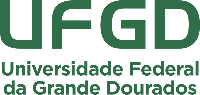 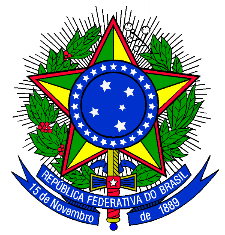 Universidade Federal da Grande DouradosPró-Reitoria de Ensino de Graduação – PROGRADCoordenadoria de Assuntos Acadêmicos – Secretaria AcadêmicaUniversidade Federal da Grande DouradosPró-Reitoria de Ensino de Graduação – PROGRADCoordenadoria de Assuntos Acadêmicos – Secretaria AcadêmicaUniversidade Federal da Grande DouradosPró-Reitoria de Ensino de Graduação – PROGRADCoordenadoria de Assuntos Acadêmicos – Secretaria AcadêmicaREQUERIMENTOREQUERIMENTOREQUERIMENTONome:Nome:Nome:Curso:Curso:Telefone e e-mail:Atestado de MatrículaAtestado de MatrículaAtestado de FrequênciaAtestado de FrequênciaAtestado de vínculoAtestado de vínculoAtestado de não-vínculoAtestado de não-vínculoDeclaração de Conclusão de Curso (com data de Colação de Grau)Declaração de Conclusão de Curso (com data de Colação de Grau)Declaração de Colação de GrauDeclaração de Colação de GrauDeclaração de Provável FormandoDeclaração de Provável FormandoDeclaração de Diploma em Fase de RegistroDeclaração de Diploma em Fase de RegistroHistórico Escolar – CompletoHistórico Escolar – CompletoHistórico Escolar – Documento (somente para alunos formados)Histórico Escolar – Documento (somente para alunos formados)Estrutura CurricularEstrutura CurricularPrograma de Disciplinas CursadasPrograma de Disciplinas CursadasSistema de Avaliação da AprendizagemSistema de Avaliação da AprendizagemLicença Gestante – Atestado MédicoLicença Gestante – Atestado MédicoRegime de Exercício Domiciliar – Atestado Médico e Laudo MédicoRegime de Exercício Domiciliar – Atestado Médico e Laudo MédicoProrrogação de PrazoProrrogação de PrazoReintegração de CursoReintegração de CursoCursar Disciplina em outra IESCursar Disciplina em outra IESDesistência de vagaDesistência de vagaSegunda via de DiplomaSegunda via de DiplomaOutros (Especificar):Outros (Especificar):Autorizo:Autorizo:Autorizo:____________________________________Assinatura                                                          Dourados-MS: _____/______/20________________________________________Assinatura                                                          Dourados-MS: _____/______/20________________________________________Assinatura                                                          Dourados-MS: _____/______/20____Recebi em: _____/______/20____                                       ________________________________                                                                                             AssinaturaRecebi em: _____/______/20____                                       ________________________________                                                                                             AssinaturaRecebi em: _____/______/20____                                       ________________________________                                                                                             AssinaturaUniversidade Federal da Grande DouradosPró-Reitoria de Ensino de Graduação – PROGRADCoordenadoria de Assuntos Acadêmicos – Secretaria Acadêmica Universidade Federal da Grande DouradosPró-Reitoria de Ensino de Graduação – PROGRADCoordenadoria de Assuntos Acadêmicos – Secretaria Acadêmica Universidade Federal da Grande DouradosPró-Reitoria de Ensino de Graduação – PROGRADCoordenadoria de Assuntos Acadêmicos – Secretaria Acadêmica REQUERIMENTOREQUERIMENTOREQUERIMENTONome:Nome:Nome:Curso:Curso:Telefone e e-mail:Atestado de MatrículaAtestado de MatrículaAtestado de FrequênciaAtestado de FrequênciaAtestado de vínculoAtestado de vínculoAtestado de não-vínculoAtestado de não-vínculoDeclaração de Conclusão de Curso (com data de Colação de Grau)Declaração de Conclusão de Curso (com data de Colação de Grau)Declaração de Colação de GrauDeclaração de Colação de GrauDeclaração de Provável FormandoDeclaração de Provável FormandoDeclaração de Diploma em Fase de RegistroDeclaração de Diploma em Fase de RegistroHistórico Escolar – CompletoHistórico Escolar – CompletoHistórico Escolar – Documento (somente para alunos formados)Histórico Escolar – Documento (somente para alunos formados)Estrutura CurricularEstrutura CurricularPrograma de Disciplinas CursadasPrograma de Disciplinas CursadasSistema de Avaliação da AprendizagemSistema de Avaliação da AprendizagemLicença Gestante – Atestado MédicoLicença Gestante – Atestado MédicoRegime de Exercício Domiciliar – Atestado Médico e Laudo MédicoRegime de Exercício Domiciliar – Atestado Médico e Laudo MédicoProrrogação de PrazoProrrogação de PrazoReintegração de CursoReintegração de CursoCursar Disciplina em outra IESCursar Disciplina em outra IESDesistência de vagaDesistência de vagaSegunda Via de diplomaSegunda Via de diplomaOutros (Especificar):Outros (Especificar):Autorizo:Autorizo:Autorizo:____________________________________Assinatura                                                          Dourados-MS: _____/______/20________________________________________Assinatura                                                          Dourados-MS: _____/______/20________________________________________Assinatura                                                          Dourados-MS: _____/______/20____Recebi em: _____/______/20____                   Assinatura _________________________________Recebi em: _____/______/20____                   Assinatura _________________________________Recebi em: _____/______/20____                   Assinatura _________________________________